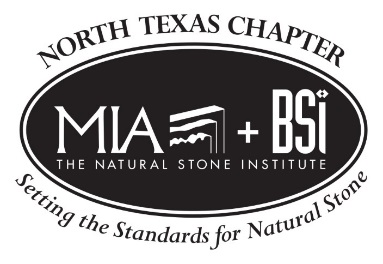 All Things Stone (3 CEU Hours) Date: 	Thursday, March 23rd
Time: 	6:00 to 8:30 pm
Speaker: 	Rod Sigman, AquaMix and Mike Micalizzi, Custom Building ProductsLocation: 	KLZ Stone Supply, 11129 Zodiac Lane #300, Dallas, TX 75229 _______________________________________________________________________Natural Stone 101: Everything you NEED to know about designing with StoneThis one-hour class is designed for construction industry professionals desiring to gain a full understanding of natural stone as a building material. Learn more about the various natural stones (limestone, travertine, onyx, marble, serpentine, sandstone, slate, quartzite, and granite). Obtain information about common quarrying techniques, fabrication, and finishing methods. With this understanding, you'll enhance your ability to select the right stone, fabrication technique, and finish for your project.Natural Stone: The Evolving Marketplace, Technology & Product ApplicationsThis seminar will showcase the story of genuine stone in a variety of ways including a tour of a stone facility. Learn and discuss landscape, interior and exterior use and application of natural stone. Obtain more information about the use of sandstone, bluestone, limestone, and quartzite for hardscapes, as well as the interior use of limestone, marble, granite and slate. Study the use of limestone for trims, caps, stoops, pool copings, watertables, veneers, and much more. See the importance of how safety in production practices is a key part to the stone industry.Care and Maintenance of Tile and Natural StoneThis one hour LU program will provide an in depth look at the function of sealers and the critical role proper maintenance plays. This seminar will cover the different types of sealers, benefits and limitations, differences between water-based and solvent-based sealers and key characteristics to look for in every sealer. Attendees will also learn the key components of a proper maintenance system including products to use and products not to use and how this can affect the performance of a sealer.____________________________________________________________________________________
Registration Fees:Complimentary for Architects and Designers; $25 Chapter Participant; $50 Non Chapter ParticipantRegister now at www.naturalstoneinstitute.org/TexasMar23CEUSpecial Thanks to Our Host: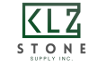 Special Thanks to Our Sponsor 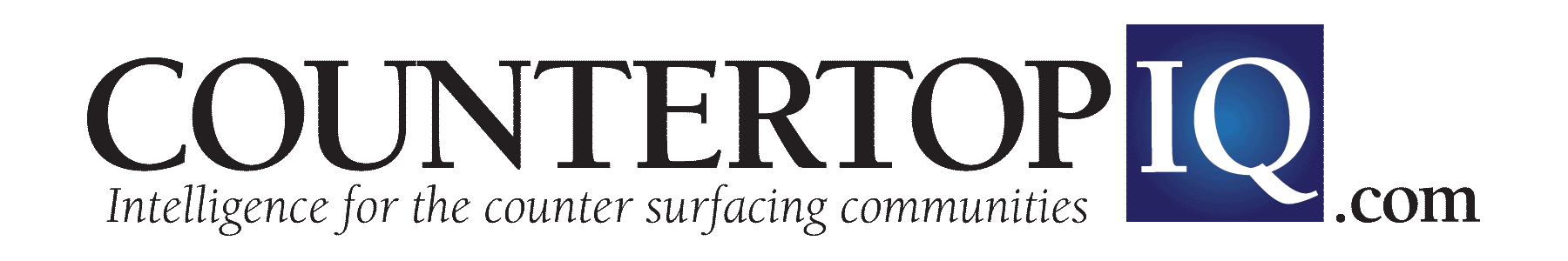 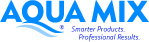 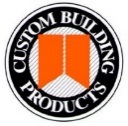 